Detalizēts aprakstsPieteicējs: Baltic International BankProjekta nosaukums: Baltic International Bank 20 gadu jubilejai veltītā konference ar pasaules līmeņa ekspertu piedalīšanosBaltic International Bank 20 gadu jubilejai veltītās konferences mērķis bija sapulcināt bankas svarīgākos klientus (īpaši turīgas privātpersonas no ASV, Apvienotas Karalistes, Krievijas, Ukrainas, Baltkrievijas, Kazahstānas) un sadarbības partnerus, lai kopā ar pasaules līmeņa ekspertiem diskutētu par globāliem jautājumiem, kas atstāj ietekmi uz visu sabiedrību, veicinot liela privātkapitāla turētāju atbildību sabiedrības priekšā. Bankas piesaistītais eksperts – Ians Goldins (Ian Goldin) – ir Oksfordas universitātes profesors un Oksfordas universitātes pētniecības skolas jeb Martina skolas direktors, Davosas ekonomikas foruma padomnieks, bijušais Pasaules Bankas viceprezidents, ERAB ekonomists, Nelsona Mandelas padomnieks, un daudzu grāmatu un publikāciju autoru, kas visā pasaulē rosina diskusiju par pasaules ekonomikas attīstības tendencēm, izmaiņām globālajā ekonomikas politikā, kas novedušas pie valstu budžeta deficītiem un izdevumu samazināšanas, sociālajām problēmām, kā arī sabiedrības noslāņošanās.Konferencē notika diskusija par jauno pasaules kārtību, kas pēc pēdējās piedzīvotās globālās finanšu krīzes liek sabiedrībai daudz runāt par vērtību maiņu, to, kā mainās politika, kā ietekme no Rietumiem pāriet uz Austrumiem, kā pieaug sociālā nevienlīdzība, kā mainās valstu sociālie izdevumi. Pasaules turīgie iedzīvotāji piesaista lielu uzmanību un diemžēl bieži tiek uztverti kā problēmu cēlonis, nevis risinājums. Tomēr konferencē tika uzsvērts, ka lielo kapitālu īpašniekiem ir arī liela atbildība sabiedrības priekšā – viņu pieņemtie investīciju lēmumi ietekmē ne tikai šauru iesaistīto loku, bet visu sabiedrību, tie var attīstīt valstis un ekonomikas, nodrošināt darba vietas.Ieguvums sabiedrībai, ekonomikai un videi (skatīt zemāk minētās PR publikācijas)2 stundu garas preses brokastis īsi pirms konferences nodrošināja Baltic International Bank iespēju caur medijiem sabiedrībā aktualizēt jautājumu par to, kā nodrošināt tirgus ekonomikas principus un demokrātiju vienlaikus - kā veidot atbildīgu politiku, kas vērsta uz ekonomikas attīstību, lai nodokļu politika būtu sabalansēta visām sociālajām grupām, lai investīcijas tiktu vērtētas caur efektivitātes prizmu. Nodokļu politika veicina investīcijas - būtiski, lai valsts, to apzinoties, veicinātu privātkapitāla turētāju interesi investēt Latvijā. Savukārt, lieliem investoriem jāpieņem atbildīgi lēmumi par investīcijām.Ieguvums klientiem un sadarbības partneriemKlienti un sadarbības partneri var justies gandarīti, ka viņu banka rosina un iesaista viņus diskusijā par tēmu, kuru par savu galveno fokusu tikai pēc 9 mēnešiem izsludinās Pasaules ekonomikas forums Davosā: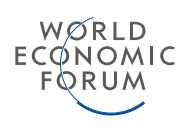 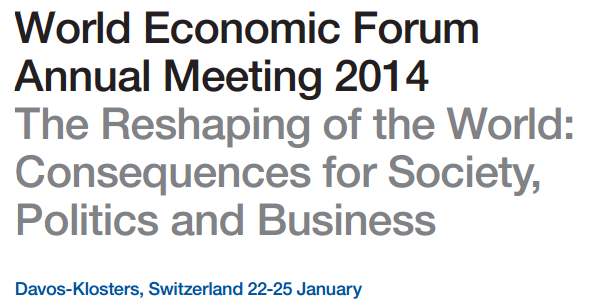 Tas, par ko 2014. gada janvārī diskutēja pasaules valstu augstākā līmeņa vadītāji Davosā, kā diskusija ir jau aizsākta 2013. gada maijā Latvijā Baltic International Bank konferencē. OriģinalitāteNav noslēpums, ka Latvijas komercbankas rīko dažādus pasākumus saviem īpašajiem klientiem. Taču tikai retos gadījumos tiek rosinātas diskusijas, kurās ne vien tiek pacelti globāli jautājumi, kas var atstāt ietekmi un visu sabiedrību, bet arī katram klientam tiek dota iespēja izteikties, lai paustu savu viedokli šajā jautājumā.Oriģināls bija arī pasākuma formāts, kuru starptautiskā apritē mēdz dēvēt par „Night Owl Session” jeb nakts diskusiju.PR publikācijasŽurnāls "Kapitāls", 07/2013Globālās pārmaiņas – pasauleihttp://www.bib.lv/content/3/6/3/1/3b90ee5d/Globalas%20parmainas%20pasaulei.pdfDienas Bizness, 06.06.2013Valdībai jādomā, kādus signālus raidām investoriemhttp://www.bib.lv/lv/about-bank/our-publications/date/2013/09/04/valdibai-jadoma-kadus-signalus-raidam-investoriem Открытый город, 06/2013Ян Голдин: следующие 20 лет могут принести небывалый расцвет, а могут стать опасным временемhttp://www.bib.lv/content/3/6/4/3/365519ac/Vald%C4%ABbai%20j%C4%81dom%C4%81%20k%C4%81dus%20sign%C4%81lus%20raid%C4%81m%20investoriem.pdf Бизнес&Балтия, 05/2013Дискуссия Baltic International Bank: что означают перемены глобальной экономики для мираhttp://www.bib.lv/content/4/1/5/2/136aede5/%D0%91%D0%B8%D0%B7%D0%BD%D0%B5%D1%81%26%D0%91%D0%B0%D0%BB%D1%82%D0%B8%D1%8F_05.2013.jpg Бизнес&Балтия, 21.05.2013Частные капиталовладельцы могут способствовать развитию экономикиhttp://www.bib.lv/content/3/6/5/4/b9b3c211/1724_0001%20%282%29.pdf Internetā:http://www.apollo.lv/zinas/profesors-pasaules-lielaka-ekonomika-pec-10-gadiem-bus-kina/568473http://nra.lv/ekonomika/pasaule/95086-oksfordas-profesors-eirozona-nesabruks-un-latvijai-tai-japievienojas.htmhttp://www.delfi.lv/bizness/viedokli/oksfordas-profesors-eirozona-nesabruks-un-latvijai-tai-japievienojas.d?id=43331183 http://www.db.lv/finanses/makroekonomika/oksfordas-universitates-profesors-eirozona-ir-ilgtspejiga-latvijai-tai-japievienojas-393960 